Template for producing a full paper manuscript for submission to the 3rd World Congress on Condition Monitoring (WCCM2024)A. B. FamilyName 1, C. D. FamilyName † and E.F. FamilyName 2†Department, University/Company Name, Address, City, Country.
†E-mail: cd_author@company.com1Department, University/Company Name.2Department, University/Company Name.AbstractThe abstract should appear as a single paragraph justified against both margins. Page size is fixed as A4. Margins set at 25.4 mm / 2.54 cm / 1 inch at all sides. The font should be set as Times New Roman throughout. Title should be 11pt bold centred. Author names should be 9pt regular centred. Author affiliations should be 9pt italic centred. Full contact details should only be provided for the corresponding author. Abstract body text should be 10pt regular, single spaced. Please contact the Conference Secretariat by email to 3rdwccm@csei.org.cn if you require any clarification on full paper format or submission procedure. Keywords: Please list a maximum of 6 keywords or phrases1  SectionPage size is fixed as A4. Margins set at 25.4 mm / 2.54 cm / 1 inch at all sides. The font should be set as Times New Roman throughout. All body text should be justified against both margins. Body text should be 11pt regular. Line spacing should be 1.5 times. A 12pt space should be left between each paragraph. Section headings at all levels should be 11pt bold. Full paper manuscripts should contain 6-8 pages. 1.1 Sub-SectionAll body text should be justified against both margins. Body text should be 11pt regular. Line spacing should be 1.5 times. A 12pt space should be left between each paragraph. Section headings at all levels should be 11pt bold.1.1.1 Sub-Sub-SectionAll body text should be justified against both margins. Body text should be 11pt regular. Line spacing should be 1.5 times. A 12pt space should be left between each paragraph. Section headings at all levels should be 11pt bold.2  SectionReferences should be cited in numeric order and enclosed within square brackets at the end of sentence prior to the full stop [1]. Figures including drawings, graphs, images and photographs should be inserted as close as possible to where they are described. All figures must be cited within the text. Figures should be numbered consecutively. Figures should be centred within the page margins. No text within any figure should be smaller than 10pt. All figures should have a descriptive caption placed below the figure, see Figure 1 below.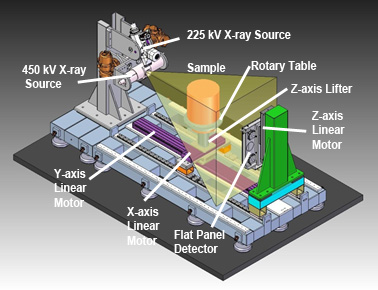 Figure 1: Captions for figures should be 10pt regular centered.All body text should be justified against both margins. Body text should be 11pt regular. Line spacing should be 1.5 times. A 12pt space should be left between each paragraph.3  SectionTables should be inserted as close as possible to where they are described. All tables must be cited within the text. Tables should be numbered consecutively. Tables should be centred within the page margins. No text within a table should be smaller than 10pt. All tables should have a descriptive caption placed below the table, see Table 1 below. If a table is broken across a page break, please repeat column headings after the page break.Table 1: Descriptive caption for tables should be 10pt centred.All body text should be justified against both margins. Body text should be 11pt regular. Line spacing should be 1.5 times. A 12pt space should be left between each paragraph.4 Guidelines4.1 AbbreviationsDefine abbreviations and acronyms the first time they are used. Standard and well-known abbreviations do not need to be defined. Abbreviations that include full stops should not have spaces: write “A.B.C.D” not “A. B. C. D.”.4.2 UnitsSI units should be used.4.3 EquationsEquations should be numbered consecutively with equation numbers in parentheses flush with the right margin, as in (1). Symbols used in equations should be defined before the equation appears or immediately following the equation.Symbols should be italicised. Refer to “(1)” not “Eq. (1)” or “equation (1)” except at the beginning of a sentence where “Equation (1) …” should be used. Please ensure that all text and symbols in an equation are no smaller than 10pt. 4.4 Other RecommendationsUse one space after full stops and colons. Hyphenate complex modifiers. Use a zero before a decimal point: “0.25” not “.25”. Leave a space between a quantity and its units: “1.4 W” not “1.4W”. Prefixes such as “non”, “sub”, “micro” etc., are not independent words; they should be joined to the words they modify using a hyphen. Avoid hanging lines across page breaks.AcknowledgementsAll body text should be justified against both margins. Body text should be 11pt regular. Line spacing should be 1.5 times. A 12pt space should be left between each paragraph.ReferencesAll body text should be justified against both margins. Body text should be 11pt regular. Line spacing should be 1.5 times. A 12pt space should be left between each paragraph.[1]	A. B. FamilyName, “Title of chapter in the book” in Title of Published Book, xth ed., City or Country of Publisher, Publisher, Year, pp. xxx-xxx.[2]	A. B. FamilyName, “Title of Paper”, Abbreviated Title of Journal, vol. xx, no. xx, pp. xxx-xxx, Abbreviated month, Year.[3]	A. B. FamilyName, “Title of Report”, Name of Company, City or Country of Company, Report Reference Number, Year.[4]	A. B. FamilyName, “Title of Paper”, Abbreviated Name of Conference, City of Conference, Year, pp. xxx-xxx.[5]	Name of Manual/Handbook, xth ed., Company Name, City or Country of Company, Year, pp. xxx-xxx.[6]	Title of Standard, Standard Number, Date[7]	Name of the invention, by A. B. FamilyName, Date, Patent Number[8]	Website/Page Title, Date of Access, <URL in full>For two authors please use “A. B. FamilyName and C. D. FamilyName”. For three authors please use “A. B. FamilyName, C. D. FamilyName, and E. F. FamilyName”. For more than 3 authors please use “A. B. FamilyName et al.”.[1] is the preferred format for books. [2] is the preferred format for periodicals and journals. [3] is the preferred format for reports. [4] is the preferred format for conference publications. [5] is the preferred format for manuals and handbooks. [6] is the preferred format for standards documents. [7] is the preferred format for patents. [8] is the preferred format for websites.Column 1Column 2Column 3135246(1)